Garibaldi Secondary School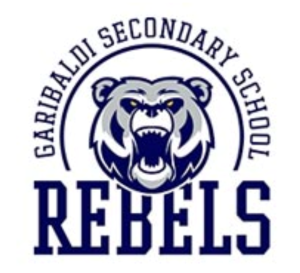 Parent Advisory CommitteeAGENDAWednesday, May 17th, 2023In the library with Zoom Meeting optionMeeting ID: 827 7394 4510    Passcode: 958935https://us02web.zoom.us/j/82773944510?pwd=kyByyyg_3svVixY7_GCd-dphkmXBuV.1Welcome INTRODUCTIONS & CALL TO ORDERApproval of AgendaApproval of last PAC Meeting Minutes – March 8th, 2023	 PRESENTERS					French/Phys. Ed/AthleticsREPORTS 					Principal/Vice Principal’s Report						Academy fee approval requestTreasurer’s ReportDPAC ReportOLD BUSINESS NoneNEW BUSINESS	Nomination for 2023 – 2024 PAC ExecutiveProposed dates for 2023 – 2024 PAC Meetings	September 13th, 2023 (AGM and Elections)	November 8th, 2023	January 10th, 2024	March 13th, 2024	May 8th, 2024Questions/ConcernsAdjourned    Next MeetingWednesday, September 13th, 2023At 7pm in the library with zoom option				Chair          – Jessica Thompson	     Principal         – Ian Liversidge 				Vice Chair  – Brenda Pozsonyi	     Vice Principal – Michelle Allen				Secretary   –  Cara Roberts	     Vice Principal – Wayne Chow				Treasurer   –  Sandra Acutt				DPAC Rep – Jodi Murphy                              